https://www.youtube.com/watch?time_continue=7&v=NGBetKO-3DMИнформация для обучающихся, родителей, педагогов!!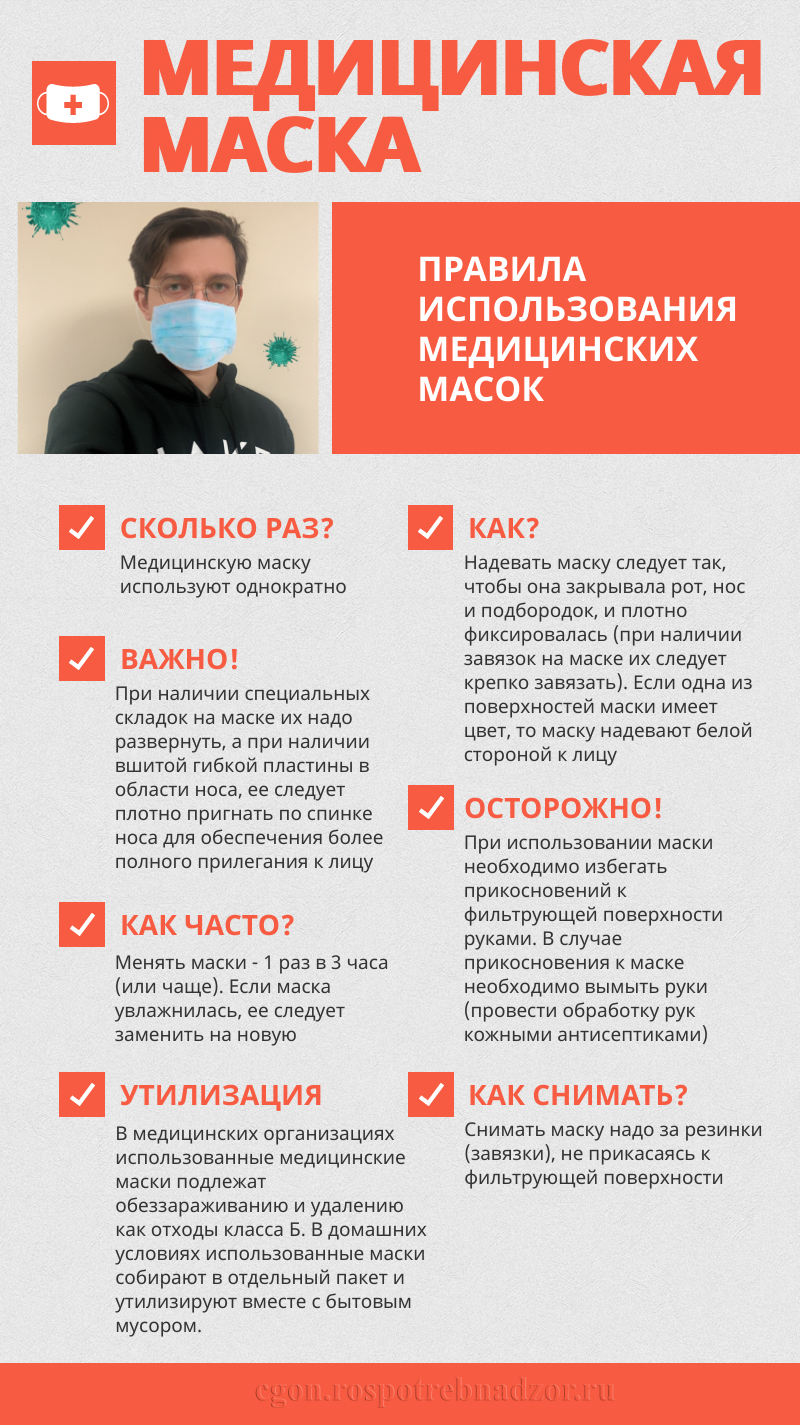 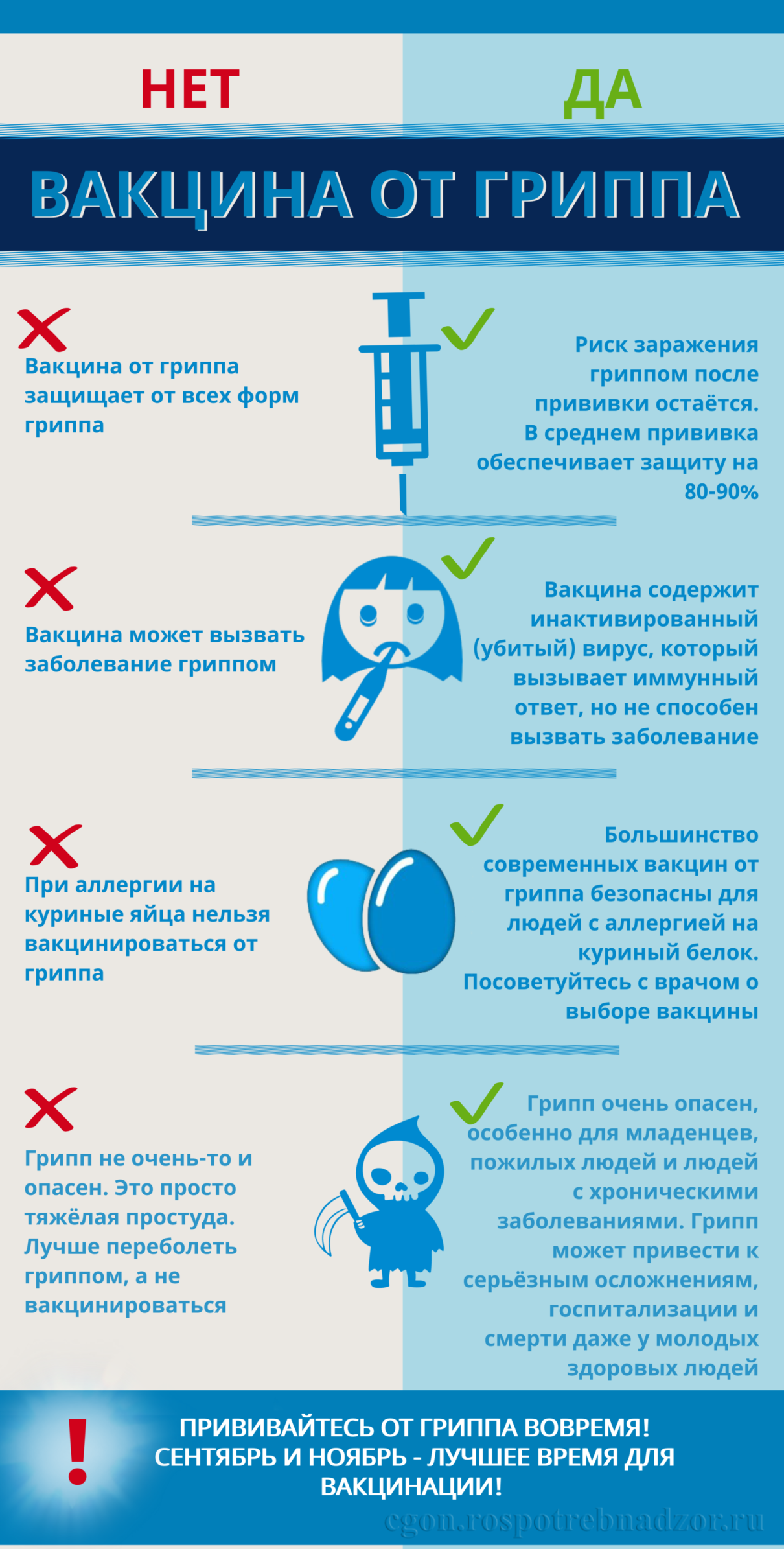 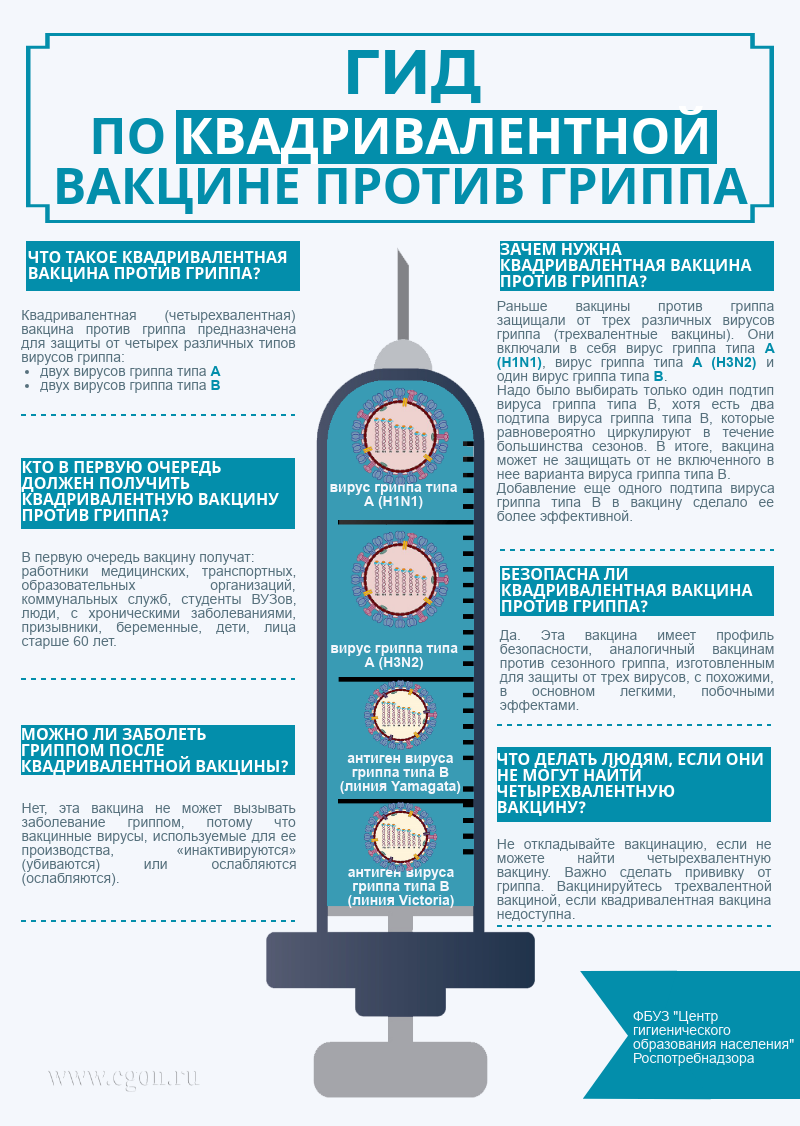 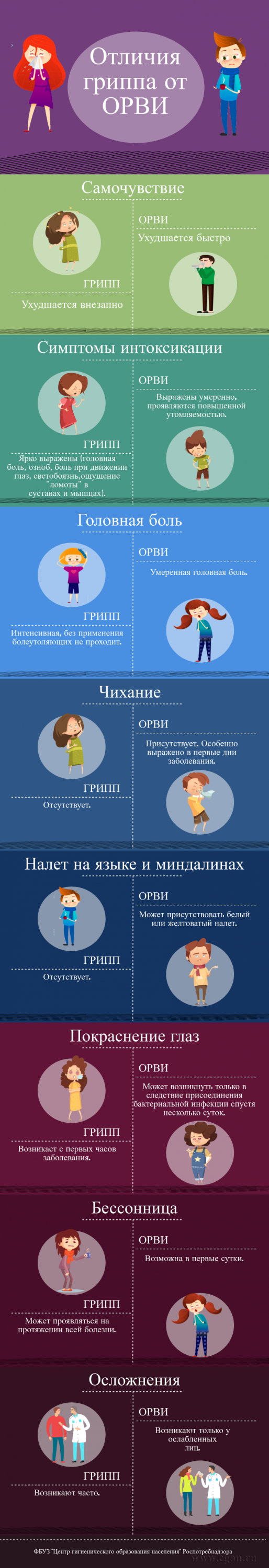 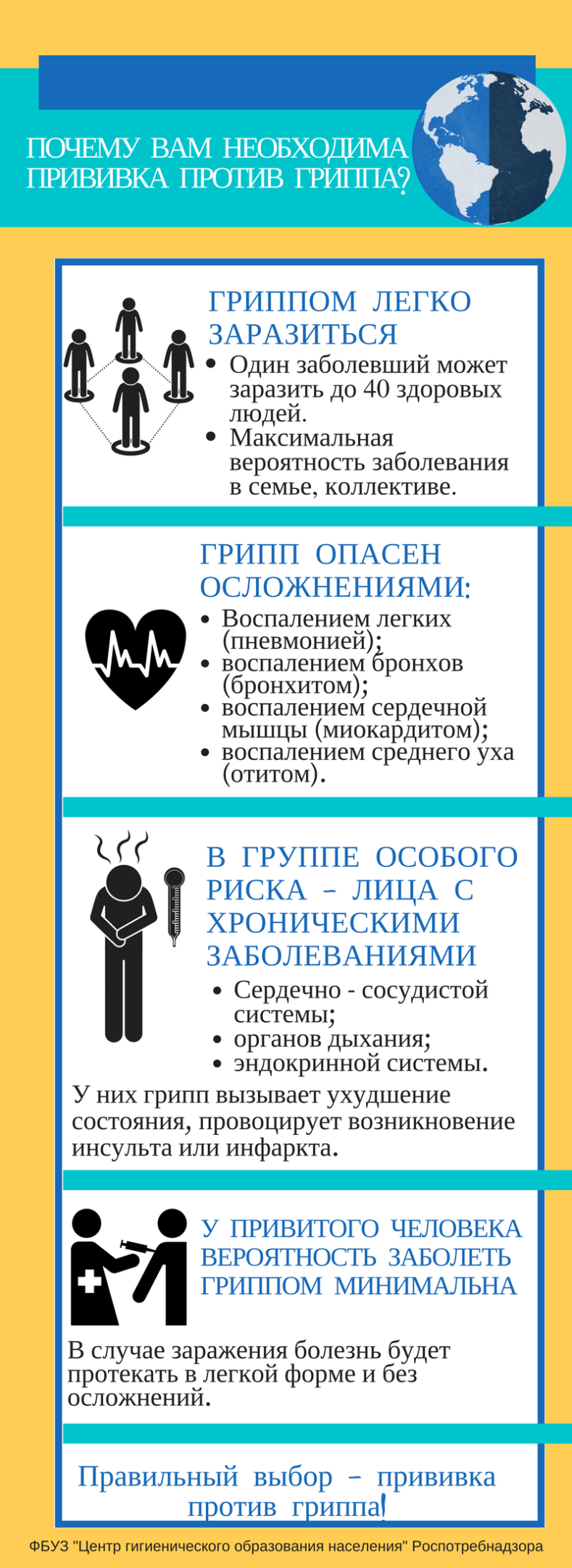 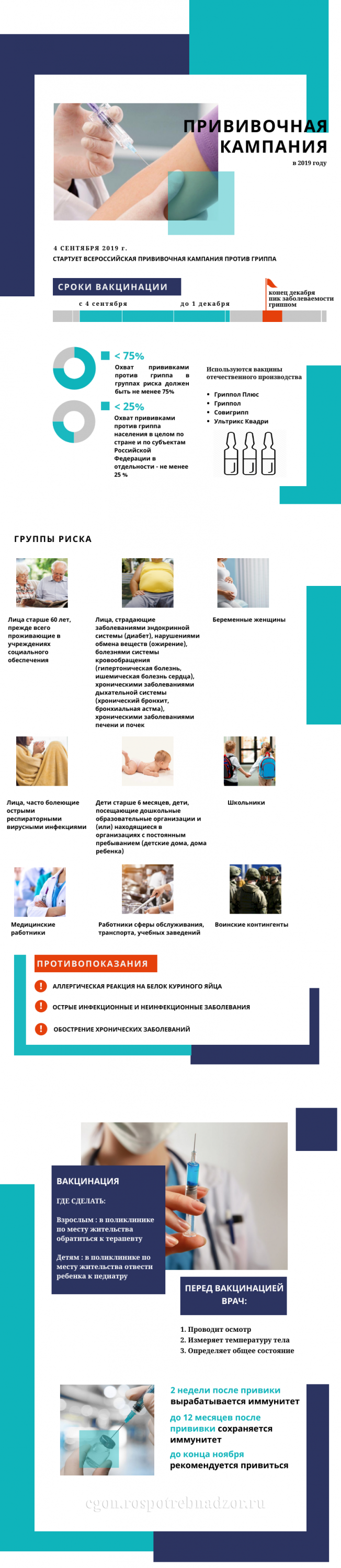 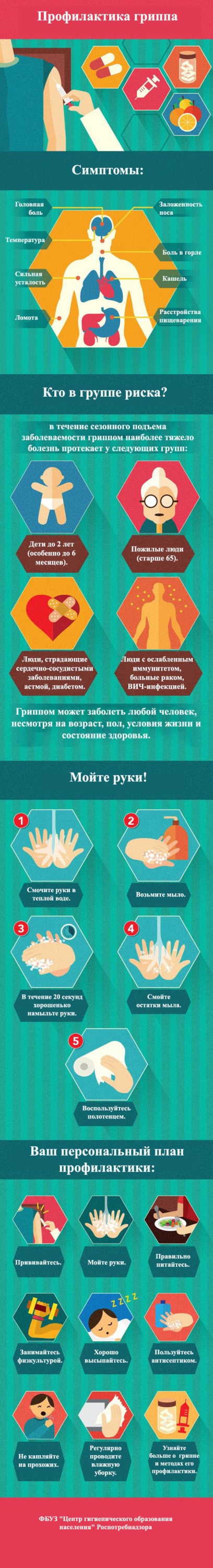 